Муниципальное бюджетное дошкольное образовательное учреждение компенсирующего вида детский сад «Звездочка» г. ЗерноградаРазвлечениеТема: «Выборы в сказочной стране»Старшая группа «Рябинки»Воспитатели: Т. А.  ЛысенкоЕ. В. ЧупринаУчитель - логопед: И. Н.  Реутина2015 г.Тема: «Выборы в сказочной стране»                            12.02. 2015г.Цель: Продолжать закреплять  знания детей о государственной символике, обобщить их представление о России как едином государстве. Познакомить с такими понятиями как  демократия, с тем, как народ управляет государством, выбирая своих представителей, путём  проведения выборов. Расширить  знания детей, о выборах и процедуре её проведения. Воспитывать любовь к Родине. Пополнить словарный запас детей, такими словами как: президент, флаг, герб, демократия, избиратель, кандидат, выборы, избирательный участок, депутат, бюллетень, урна для голосования, свидетельство о рождении ребёнка, паспорт.Оборудование:  герб, флаг, ширма, урна, карандаши, избирательные бюллетени взрослым и детям, детские паспорта, свидетельство о рождении ребёнка, мягкие игрушки, листы с надписью «выборы».Ход развлечения:Звучит гимн Российской федерации, все слушают его стоя.Ведущая: Ребята сейчас вы прослушали главную песню страны гимн.Сегодня мы все здесь собрались, чтобы поговорить о выборах и  как они проходят в нашей стране.Обратить их внимание  на государственную символику герб России, флаг, вспомнить как называется наше государство  (Россия), как называется столица нашего государства ( Москва), кто является главой нашего государства (главой нашего государства является Президент В. В. Путин).Ведущая: кто знает, как выбирают правителей в России? О том, как проходят выборы в России, кто и когда , может принять в них своё участие я вам сейчас расскажу. Ведущая: всех людей в нашей страны, которые проживают в нашем государстве Россия называют гражданами (взрослых и детей) и все они имеют «право», и у всех есть «право»  выбора. Дети имеют право на питание, лечение, посещение детского сада, имеют право выбрать себе ту игрушку, которую они хотят, чтобы купили им родители и т.д.  У взрослых тоже есть своё  «право» – право на труд, право на отдых, право на бесплатное лечение, право на образование.  А также «право»,  выбирать  где учиться, где лечиться, где отдыхать и. т. д.?  А ёще у граждан России,  начиная,  с 18 лет  (после получения такого документа, как паспорт), (показать паспорт)  есть  «право» « голоса»  он имеет право участвовать в голосовании и выбирать ту власть, которую считает нужным.  Ведущая:  дети, как вы думаете, кого избирают граждане  России ( ответы детей).Ведущая дополняет ответы детей  - граждане  страны избирают главу государства России  Президента , который управляет нашим государством. Депутатов, которые на своих заседаниях принимают законы ( правила) по которым живут все граждане страны.  Наша страна Россия состоит из республик, краёв и областей. В каждой республике, крае, области, районе  есть свой руководитель, которого выбирают граждане России. Мы с вами проживаем в Ростовской области Зерноградском районе,  руководителем нашей области является губернатор  Голубев Ю.В., руководителем нашего  района  является  глава  района В.И.Кучеров.Граждане России выбирают тех людей, которых считают нужными для страны, области,  района и передают им власть для того, чтобы вместе они решали, что нужно сделать: построить  новый детский сад, отремонтировать детскую площадку или больницу и т. д. Граждане России выбирают Президента,  депутатов, глав (мэров ) и отдают им власть для того, чтобы они сделали всё для улучшения жизни взрослых и детей.Все взрослые люди нашего государства могут участвовать в выборах, то есть голосовать за кандидатов. (Кандидатом называют того человека, который хочет быть Президентом, депутатом, губернатором и т. д ). Кандидатов на должность может быть много, но выбрать гражданин России должен одного.   Чтобы правильно выбрать кандидата  гражданин  должен всё о нём знать. Узнать о кандидате его жизни, планах на будущее можно  из газет, по радио и телевидению. Зная о кандидате всё ,  гражданин России  сам принимает решение кого ему « выбрать» поэтому и  называется эта процедура выборы. Посмотрите, как проходит, процедура голосования. (Ведущая наглядно показывает и объясняет процедуру проведения голосования, для этого приглашает членов избирательной комиссии и наблюдателей занять свои места).Гражданин приходит на избирательный участок (специально определённое место с необходимыми для этого предметами), предъявляет свой паспорт и ему выдают избирательный  бюллетень. Это такой документ, в котором с одной стороны написаны фамилии всех кандидатов, а с другой стороны напротив каждой фамилии нарисованы квадраты, избиратель поставит, любой знак в квадрате, напротив той фамилии кандидата, которую захочет выбрать.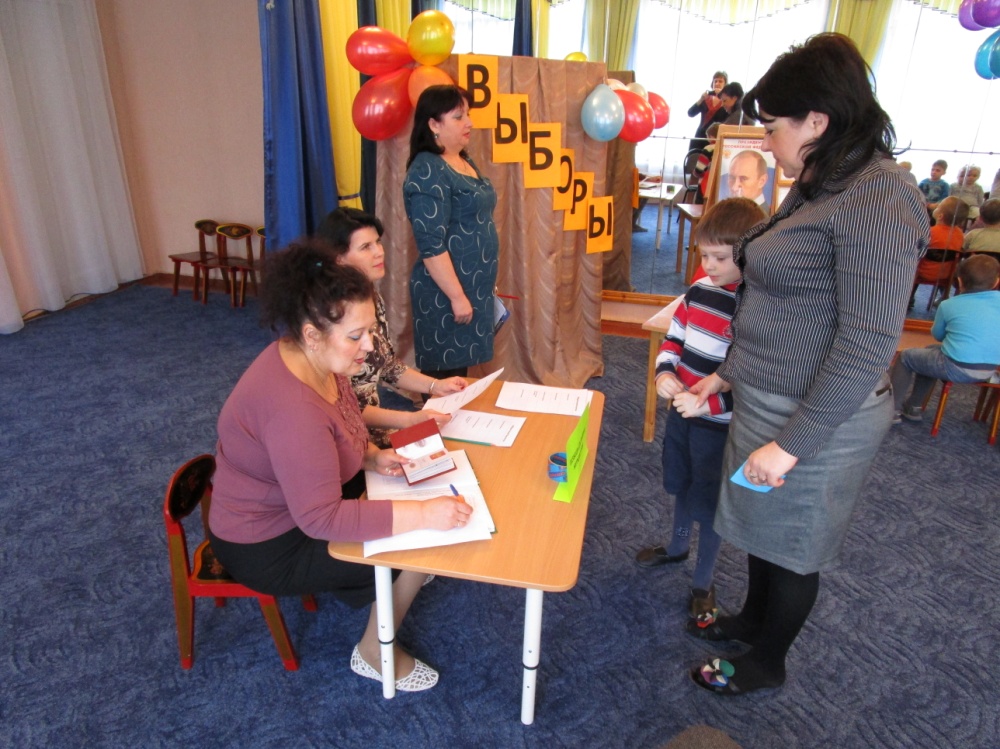  Затем гражданин заходит в специальную кабинку для тайного голосования, внимательно читает список кандидатов и выбирает того, кого считает лучшим. Мешать, подсказывать, заходить в избирательную кабинку нельзя. Выбрав кандидата и сделав отметку в бюллетене, он опускает его в особый ящик, который называется урна для голосования. И спокойно отправляется домой. Эта процедура продолжается до 20 00 часов, а затем избирательная комиссия с её наблюдателями достаёт бюллетени из урны для голосования и подсчитывает количество голосов (отметка в бюллетене, называется голос) и тот кандидат , у которого их будет больше всего  победит. Это значит, что граждане России доверили ему власть.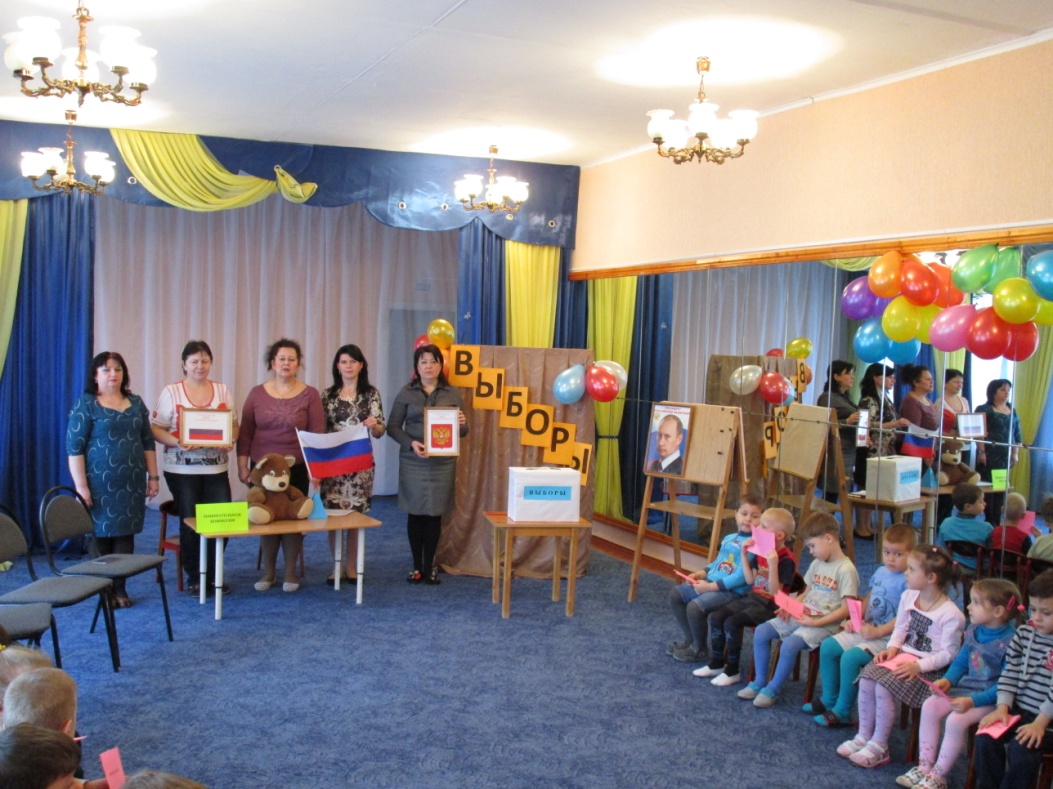 Предложить воспитателям прочесть для детей стихи                                      Что мы Родиной зовём                                           Что мы Родиной зовём?Дом, где мы с тобой живём,И берёзки, вдоль которыхРядом с мамой мы идёмЧто мы Родиной зовём?Поле с тонким колоском,Наши праздники и песниТёплый вечер за окном.Что мы Родиной зовём?Всё, что в сердце бережём,И под небом синим – синимФлаг России над Кремлём.(Е.В. Чикина воспитатель)Герб РоссииУ России величавойНа гербе орёл двуглавый, Чтоб на запад, на востокОн смотреть бы сразу мог.Сильный, мудрый он и гордый, Он России дух свободный  (Е.В. Чуприна)Флаг РоссииБелый цвет – берёзка.Синий – неба цвет, Красная полоска –Солнечный рассвет.(Т. А Лысенко)Ведущая ребята, послушайте, мне кажется кто – то к нам стучит в дверь, сейчас я посмотрю.  (Приношу игрушки медведь, заяц, белка), нам привезли игрушки, но здесь и письмо лежит, сейчас я его прочту. Ребята вы получили коробку с игрушками , но в вашем детском саду можно оставить только одну игрушку, а остальные передать  детям в другие детские сады, какую игрушку вы хотите оставить себе выберите сами.Ведущая как же нам поступить (выслушать ответы детей) правильно ребята давайте проведём выборы и каждый из вас проголосует за ту, игрушку какую захочет оставить в детском саду, а избирательная комиссия подсчитает ваши голоса и назовёт её нам.Ведущая напоминает процедуру голосования.Дети голосуют.Избирательная комиссия во главе председателя комиссии  удаляется для подсчитывания голосов. После подсчитывания голосов объявляют игрушку, которая, останется у нас в детском саду.Ведущая предлагаю всем пройти и показать нашему победителю детский сад, в котором он будет жить.Всем спасибо за участие. 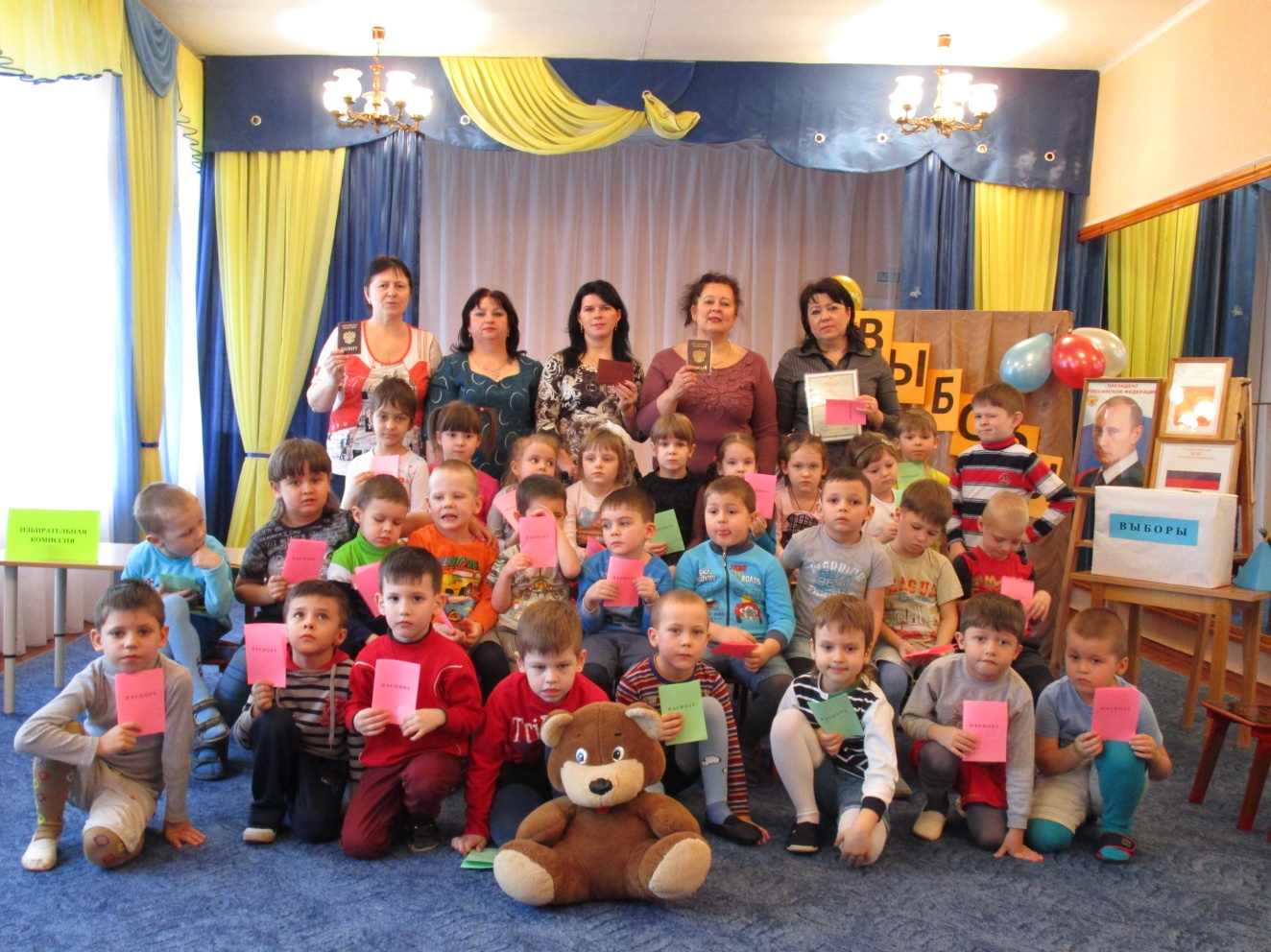 